Wild Woodlanders Booking Form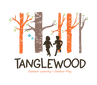  info@tanglewooddays.com  www.tanglewooddays.comAbout youYour name: _________________________________________________________________Address (Inc. post code): _______________________________________________________Mobile number: ______________________________Email: ______________________________________________________________________About Wild WoodlandersI understand that my child/children will be in a woodland environment and that he/she will be participating in practical woodland activities which may involve using tools, building dens and lighting fires under the guidance of a qualified Tanglewood activities leader.Please take a look at our website for our mission and ethos and perspective on safety. If you have any questions, please let us know.Please note, Tanglewood events will only be shortened or cancelled in extreme weather conditions such as high wind, heavy snow and prolonged below freezing temperatures. You will be advised by Tanglewood should an extreme weather event occur.Please drop off and pick up your children from Tanglewood Spinney. Please note there is no parking permitted on the road outside the wood. You can park in the Tissington Trail Car park or outside Tissington Hall.About your bookingI am booking (insert no.) ________ child/children.Names of child/children: Child 1: ___________________	Child 2: ___________________Child 3: ___________________	Child 4: ___________________I am booking places for the following dates (please list): Dates:  _____________________________________________________________________Cost (per child): 10-3pm - £22PaymentPlease check availability first!You can pay via Bacs transfer Santander sort code: 09-01-28 account no: 86925520. Or you can pay by cheque made payable to Tanglewood LLP, please send with your completed booking form.Total Booking Cost: £_______________I have paid by bacs transfer (tick)______ ref: ____________ or, Cheque for the full amount is enclosed (tick) __________Tanglewood Terms and Conditions for BookingsBookingYou make a booking and/or book a place on our events and courses by completing: -the relevant booking form parental consent formsending or transferring payment. A deposit of 50% is required to secure your place.We will then confirm your booking. Any agreements and stipulations made upon booking must be adhered to by both parties (Tanglewood and the client).Cancellation of bookings by Tanglewood1. If there are not enough bookings for an event to be viable Tanglewood will cancel the event and notify by phone and email all those who have booked. Any required refunds will be made.2. If Tanglewood has to cancel a course or booking at short notice due to poor weather, illness or any other circumstance Tanglewood will notify the course members by phone or email and refund payments unless an alternative date can be scheduled.Limitation of LiabilityTanglewood’s liability, if a booking has to be cancelled, is limited to whatever sum of has been paid for the course fee or deposit as advertised and excludes any other expenses which may have been incurred.ContactKatie Busfield, Tanglewood LLP, 8, Hillside Avenue, Ashbourne, DE6 1EG 07989 492768katie@tanglewooddays.com		www.tanglewooddays.comTo my knowledge, the information provided on this form is accurate. By signing this form, Iagree to all the terms and conditions outlined on this booking form and acknowledge that Ihave read and will adhere to the information supplied in the information for parentsdocument.Name: _________________________ Signed _______________________Date: ________Once this form and payment has been received by Tanglewood, you will be emailed any relevant booking information (including a kit list).  Thank you very much for your booking.